Black Magic (fleur)(Case: Dawn Griffith)Carton lilas: 8 ½ X 5 ½Carton vert : 5 ½ X 3 ½DSP : 5 ½ X 1 ¾Carton noir : 5 ½ X 2 ½Plier le carton lilas en deuxPoinçonner les bordures sur DSP et carton vertEstamper à l’encre banche les imagesLaisser sécher Colorier avec les crayons d’aquarelleEstamper l’image du milieu par-dessus avec l’encre blanche-devient roseColorier les tiges avec du brun et du vertFaire des petits points dans le milieu avec du crayon gelVieillir le contour du carton noir et avec l’éponge ajouter de l’encre blancheEstamper votre message et coller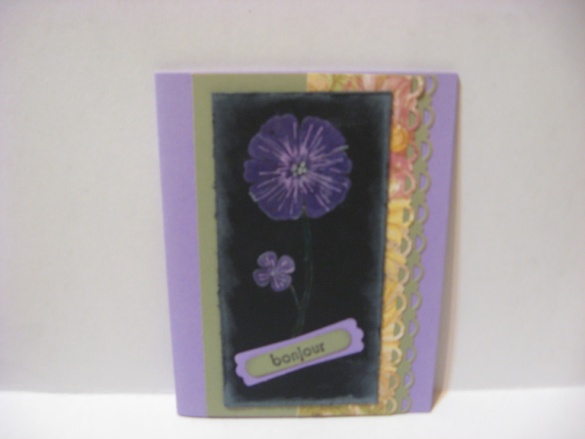 